IMPORTANTthe award list Must be sent in triplicate, over       			_____________________________writing / correction (if any), must be signed by   			SIGNATURE OF INTERNAL EXAMINERthe examiner. The use of Any kind of fluid, eraseris not permissible                                                                                                                                              DATED:__________________________________________________________________________________________________________________the examiner is requested to assess the scripts within maximum marks specified in the question paper of the concerned subject and enter the same in the space provided aboveNote:-Note:-Note:-The marks awarded must be printed FROM COMPUTER in black color.THE MARKS SHOULD NOT BE AWARDED IN FRACTION.The marks awarded must be printed FROM COMPUTER in black color.THE MARKS SHOULD NOT BE AWARDED IN FRACTION.The marks awarded must be printed FROM COMPUTER in black color.THE MARKS SHOULD NOT BE AWARDED IN FRACTION.The marks awarded must be printed FROM COMPUTER in black color.THE MARKS SHOULD NOT BE AWARDED IN FRACTION.The marks awarded must be printed FROM COMPUTER in black color.THE MARKS SHOULD NOT BE AWARDED IN FRACTION.The marks awarded must be printed FROM COMPUTER in black color.THE MARKS SHOULD NOT BE AWARDED IN FRACTION.The marks awarded must be printed FROM COMPUTER in black color.THE MARKS SHOULD NOT BE AWARDED IN FRACTION.The marks awarded must be printed FROM COMPUTER in black color.THE MARKS SHOULD NOT BE AWARDED IN FRACTION.The marks awarded must be printed FROM COMPUTER in black color.THE MARKS SHOULD NOT BE AWARDED IN FRACTION.The marks awarded must be printed FROM COMPUTER in black color.THE MARKS SHOULD NOT BE AWARDED IN FRACTION.The marks awarded must be printed FROM COMPUTER in black color.THE MARKS SHOULD NOT BE AWARDED IN FRACTION.The marks awarded must be printed FROM COMPUTER in black color.THE MARKS SHOULD NOT BE AWARDED IN FRACTION.The marks awarded must be printed FROM COMPUTER in black color.THE MARKS SHOULD NOT BE AWARDED IN FRACTION.The marks awarded must be printed FROM COMPUTER in black color.THE MARKS SHOULD NOT BE AWARDED IN FRACTION.The marks awarded must be printed FROM COMPUTER in black color.THE MARKS SHOULD NOT BE AWARDED IN FRACTION.The marks awarded must be printed FROM COMPUTER in black color.THE MARKS SHOULD NOT BE AWARDED IN FRACTION.The marks awarded must be printed FROM COMPUTER in black color.THE MARKS SHOULD NOT BE AWARDED IN FRACTION.The marks awarded must be printed FROM COMPUTER in black color.THE MARKS SHOULD NOT BE AWARDED IN FRACTION.The marks awarded must be printed FROM COMPUTER in black color.THE MARKS SHOULD NOT BE AWARDED IN FRACTION.The marks awarded must be printed FROM COMPUTER in black color.THE MARKS SHOULD NOT BE AWARDED IN FRACTION.The marks awarded must be printed FROM COMPUTER in black color.THE MARKS SHOULD NOT BE AWARDED IN FRACTION.The marks awarded must be printed FROM COMPUTER in black color.THE MARKS SHOULD NOT BE AWARDED IN FRACTION.FORINTERNAL EXAMINERFORINTERNAL EXAMINERFORINTERNAL EXAMINERFORINTERNAL EXAMINERFORINTERNAL EXAMINERFORINTERNAL EXAMINER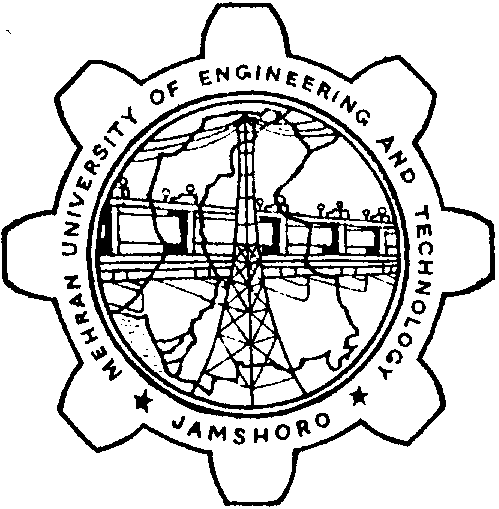 MEHRAN UNIVERSITY OF ENGINEERING AND TECHNOLOGY, JAMSHOROMEHRAN UNIVERSITY OF ENGINEERING AND TECHNOLOGY, JAMSHOROMEHRAN UNIVERSITY OF ENGINEERING AND TECHNOLOGY, JAMSHOROMEHRAN UNIVERSITY OF ENGINEERING AND TECHNOLOGY, JAMSHOROMEHRAN UNIVERSITY OF ENGINEERING AND TECHNOLOGY, JAMSHOROMEHRAN UNIVERSITY OF ENGINEERING AND TECHNOLOGY, JAMSHOROMEHRAN UNIVERSITY OF ENGINEERING AND TECHNOLOGY, JAMSHOROMEHRAN UNIVERSITY OF ENGINEERING AND TECHNOLOGY, JAMSHOROMEHRAN UNIVERSITY OF ENGINEERING AND TECHNOLOGY, JAMSHOROMEHRAN UNIVERSITY OF ENGINEERING AND TECHNOLOGY, JAMSHOROMEHRAN UNIVERSITY OF ENGINEERING AND TECHNOLOGY, JAMSHOROMEHRAN UNIVERSITY OF ENGINEERING AND TECHNOLOGY, JAMSHOROMEHRAN UNIVERSITY OF ENGINEERING AND TECHNOLOGY, JAMSHOROMEHRAN UNIVERSITY OF ENGINEERING AND TECHNOLOGY, JAMSHOROMEHRAN UNIVERSITY OF ENGINEERING AND TECHNOLOGY, JAMSHOROMEHRAN UNIVERSITY OF ENGINEERING AND TECHNOLOGY, JAMSHOROMEHRAN UNIVERSITY OF ENGINEERING AND TECHNOLOGY, JAMSHOROMEHRAN UNIVERSITY OF ENGINEERING AND TECHNOLOGY, JAMSHOROMEHRAN UNIVERSITY OF ENGINEERING AND TECHNOLOGY, JAMSHOROMEHRAN UNIVERSITY OF ENGINEERING AND TECHNOLOGY, JAMSHOROMEHRAN UNIVERSITY OF ENGINEERING AND TECHNOLOGY, JAMSHOROMEHRAN UNIVERSITY OF ENGINEERING AND TECHNOLOGY, JAMSHOROMEHRAN UNIVERSITY OF ENGINEERING AND TECHNOLOGY, JAMSHORO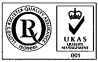 (EXAMINATIONS DEPARTMENT)(EXAMINATIONS DEPARTMENT)(EXAMINATIONS DEPARTMENT)(EXAMINATIONS DEPARTMENT)(EXAMINATIONS DEPARTMENT)(EXAMINATIONS DEPARTMENT)(EXAMINATIONS DEPARTMENT)(EXAMINATIONS DEPARTMENT)(EXAMINATIONS DEPARTMENT)(EXAMINATIONS DEPARTMENT)(EXAMINATIONS DEPARTMENT)(EXAMINATIONS DEPARTMENT)(EXAMINATIONS DEPARTMENT)(EXAMINATIONS DEPARTMENT)(EXAMINATIONS DEPARTMENT)(EXAMINATIONS DEPARTMENT)(EXAMINATIONS DEPARTMENT)(EXAMINATIONS DEPARTMENT)(EXAMINATIONS DEPARTMENT)(EXAMINATIONS DEPARTMENT)(EXAMINATIONS DEPARTMENT)(EXAMINATIONS DEPARTMENT)(EXAMINATIONS DEPARTMENT)AWARD LIST OF THEORYAWARD LIST OF THEORYAWARD LIST OF THEORYAWARD LIST OF THEORYAWARD LIST OF THEORYAWARD LIST OF THEORYAWARD LIST OF THEORYAWARD LIST OF THEORYAWARD LIST OF THEORYAWARD LIST OF THEORYAWARD LIST OF THEORYAWARD LIST OF THEORYDEPARTMENT / INSTITUTEDEPARTMENT / INSTITUTEDEPARTMENT / INSTITUTEDEPARTMENT / INSTITUTEDEPARTMENT / INSTITUTEDEPARTMENT / INSTITUTEDEPARTMENT / INSTITUTEDEPARTMENT / INSTITUTEDEPARTMENT / INSTITUTEDEPARTMENT / INSTITUTEDEPARTMENT / INSTITUTEDEPARTMENT / INSTITUTEDEPARTMENT / INSTITUTEDEPARTMENT / INSTITUTEPROGRAMPROGRAMPROGRAMPROGRAMPROGRAMPROGRAMTermTermYearYearBatchBatchBatchBatchBatchRegular Exam.Regular Exam.Regular Exam.Regular Exam.Date of ConductDate of ConductDate of ConductDate of ConductDate of ConductSubject:Subject:Subject:Subject:NAME OF INTERNAL EXAMINERNAME OF INTERNAL EXAMINERNAME OF INTERNAL EXAMINERNAME OF INTERNAL EXAMINERNAME OF INTERNAL EXAMINERNAME OF INTERNAL EXAMINERNAME OF INTERNAL EXAMINERNAME OF INTERNAL EXAMINERNAME OF INTERNAL EXAMINERNAME OF INTERNAL EXAMINERNAME OF INTERNAL EXAMINERNAME OF INTERNAL EXAMINERNAME OF INTERNAL EXAMINERNAME OF INTERNAL EXAMINERNAME OF INTERNAL EXAMINERNAME OF INTERNAL EXAMINERNAME OF INTERNAL EXAMINERMAXIMUM MARKS *MAXIMUM MARKS *MAXIMUM MARKS *MAXIMUM MARKS *MAXIMUM MARKS *MAXIMUM MARKS *MAXIMUM MARKS *MAXIMUM MARKS *MAXIMUM MARKS *MAXIMUM MARKS *MAXIMUM MARKS *MAXIMUM MARKS *MAXIMUM MARKS *MAXIMUM MARKS *MAXIMUM MARKS *MAXIMUM MARKS *MAXIMUM MARKS *MAXIMUM MARKS *MAXIMUM MARKS *MAXIMUM MARKS *MAXIMUM MARKS *MAXIMUM MARKS *MAXIMUM MARKS *MAXIMUM MARKS *MAXIMUM MARKS *MAXIMUM MARKS *MAXIMUM MARKS *MAXIMUM MARKS *MAXIMUM MARKS *MAXIMUM MARKS *MAXIMUM MARKS *MAXIMUM MARKS *MAXIMUM MARKS *MAXIMUM MARKS *MAXIMUM MARKS *MAXIMUM MARKS *MAXIMUM MARKS *MAXIMUM MARKS *MAXIMUM MARKS *MAXIMUM MARKS *MAXIMUM MARKS *MAXIMUM MARKS *MAXIMUM MARKS *MAXIMUM MARKS *MAXIMUM MARKS *MAXIMUM MARKS *MAXIMUM MARKS *MAXIMUM MARKS *MAXIMUM MARKS *MAXIMUM MARKS *MAXIMUM MARKS *MAXIMUM MARKS *MAXIMUM MARKS *MAXIMUM MARKS *MAXIMUM MARKS *MAXIMUM MARKS *MAXIMUM MARKS *S.NOID NUMBERID NUMBERID NUMBERID NUMBERID NUMBERID NUMBERID NUMBERMARKSIN FIGUREMARKSIN FIGUREMARKSIN FIGUREMARKSIN FIGUREMARKS IN WORDSMARKS IN WORDSMARKS IN WORDSMARKS IN WORDSMARKS IN WORDSMARKS IN WORDSMARKS IN WORDSS.NOID NUMBERID NUMBERID NUMBERMARKSIN FIGUREMARKSIN FIGUREMARKS IN WORDSMARKS IN WORDSMARKS IN WORDSMARKS IN WORDSMARKS IN WORDS